Информационная газета 28 Отдела Надзорной Деятельности и профилактической работыПермского муниципального района № 49 от 15  декабря 2016 г.По оперативным данным по состоянию на 11 декабря 2016 года на территории Пермского муниципального района произошло 113 пожаров (в 2015 – 136) снижение на 16,91 %, на которых погибло 16 человек (в 2015 – 19) снижение 15,79 %, в 2016 году получены травмы различной степени тяжести 9 (в 2015 – 14) снижение 35,71 %.Меры пожарной безопасности при устройстве и проведении новогодней елки.Новогодние и Рождественские праздники - замечательное время для детей и взрослых. Почти в каждом доме устанавливают и украшают красавицу-елку. Для того, чтобы эти дни не были омрачены бедой, необходимо обратить особое внимание на соблюдение мер пожарной безопасности, которые очень просты.Чтобы новогодние праздники не омрачились бедой, запомните эти простые правила: 1. Ёлка устанавливается на устойчивой подставке, подальше от отопительных приборов.2. Для освещения елки необходимо использовать только исправные электрические гирлянды заводского изготовления.Запрещается:- украшать елку свечами, ватой, игрушками из бумаги и целлулоида;- одевать маскарадные костюмы из марли, ваты, бумаги и картона;- зажигать на елке и возле нее свечи, бенгальские огни, пользоваться хлопушками.При установке елок необходимо учитывать следующие основные требования:1. Установка елок и проведение новогодних мероприятий допускается в помещении не выше второго этажа, из которого должно быть не менее 2-х эвакуационных выходов непосредственно наружу.2. Елку не следует устанавливать около выходов, в проходах. Заполнение помещений людьми сверх нормативного значения не допускается. Елка должна устанавливаться на устойчивом основании с таким расчетом, чтобы ветви не касались стен и потолка.3. Помещение, где находится елка, должно быть обеспечено первичными средствами пожаротушения (огнетушители, песок, кошма).4. Иллюминация должна быть смонтирована с соблюдением правил устройства электроустановок. На елке могут применяться электрогирлянды только заводского изготовления с последовательным включением лампочек напряжением до 12 В, мощность лампочек не должна превышать 25 Вт. На коробке с гирляндой должен стоять знак Росстандарта и знак Сертификации пожарной безопасности.5. При отсутствии в помещении электрического освещения мероприятия у елки должны проводиться только в светлое время суток.При проведении новогодней елки запрещается:- одевать детей в костюмы из легкогорючих материалов;- проводить огневые, покрасочные и другие пожароопасные работы;- использовать ставни на окнах для затемнения помещений;- уменьшать ширину проходов между рядами стульев и устанавливать в проходах дополнительные места;- полностью гасить свет в помещении во время спектаклей и представлений.Категорически запрещается пользоваться пиротехническими изделиями!Для того, чтобы праздник не превратился в трагедию, необходимо строго соблюдать правила пожарной безопасности при организации и проведении новогодней елки.Напоминаем, что в случае возникновения пожара в службу спасения можно позвонить по мобильному телефону – 112.Старший инспектор 28 ОНПР по ПМР  Федотовских Е.С.Школьнику о действиях в случае возникновения пожара.1. При обнаружении признаков пожара сообщите об этом взрослым, позвоните по телефону 01 и назовите адрес, где вы находитесь.2. Если Вы один в здании, и с Вами находятся младшие дети, успокойте их и выведите из здания.3. При перемещении закройте двери в помещение, в котором произошел пожар.4. Если комнаты задымлены, передвигайтесь к выходу ползком по полу, внизу над полом остается кислород.5. Если огонь отрезал Вам путь к выходу, выйдете на балкон, откройте окно, разбейте стекло и зовите о помощи. В замкнутом помещении стучите в стены, пол, потолок, чтобы Вас услышали люди.6. Если есть возможность, заполните ванну водой найдите трубку чтобы дышать и погрузитесь в воду.7. В задымленном помещении дышите через ткань намоченную водой.8. При загорании на Вас одежды не пытайтесь бежать (горение будет еще сильнее) снимите быстро с себя одежду, бросьте ее в безопасное место, потушите. Если одежду быстро снять невозможно, то обернитесь тканью (одеялом, покрывалом), или упадите на пол, землю и вращайтесь чтобы зажать пламя и затушить его. Так же можно потушить быстро одежду на другом человеке.9. При пожаре в любом помещении, если Вы не можете выйти, не прячьтесь под сгораемые предметы, держитесь ближе к стенам, при обрушении это наиболее безопасное место.10. В задымленном помещении реагируйте на окрики, не пугайтесь, дайте себя обнаружить и спасти.Старший инспектор 28 ОНПР по ПМР Казеев Д.А.Правила пожарной безопасности при эксплуатации печей.Правила пожарной безопасности при эксплуатации печей. Природа, чистый воздух, загородный дом, уютный треск в камине или печи – что может быть лучше? Правильно! Все тоже самое, только с учетом безопасности ваших близких и самого дома. А ведь для этого нужно совсем не много – выучить ряд простых правил, которые не позволят нарушить гармонию Вашего дом, а использование угольно-дровяного отопления несло бы в себе функцию обогрева и служило бы эстетическому удовольствию. 1. Перед началом отопительного сезона прочистить печи и дымоходы, отремонтировать и побелить известковым или глиняным раствором, чтобы можно было заметить появившиеся черные, от проходящего через них дыма, трещины. При проверке дымоходов контролируют: наличие тяги и отсутствие засорения; плотность и обособленность их; наличие и исправность разделок, предохраняющих сгораемые конструкции; исправность и правильность расположения оголовка относительно крыши, близко расположенные деревья и сооружения для того, чтобы удостовериться, что дымоходы размещены вне зоны ветрового подпора. Ремонт и кладку печей можно доверять только лицам и организациям, получившим специальную лицензию МЧС России на проведение этих работ. 2. Печь, дымовая труба в местах соединения с деревянными чердачными или межэтажными перекрытиями должны иметь утолщения кирпичной кладки - разделку. Не нужно забывать и про утолщение стенок печи. 3. Любая печь должна иметь самостоятельный фундамент и не примыкать всей плоскостью одной из стенок к деревянным конструкциям. Нужно оставлять между ними воздушный промежуток - отступку. На деревянном полу перед топкой необходимо прибить металлический (предтопочный) лист размерами не менее 50 на 70 см. 4. Чрезвычайно опасно оставлять топящиеся печи без присмотра или на попечение малолетних детей. 5. Нельзя применять для розжига печей горючие и легковоспламеняющиеся жидкости. 6. Чтобы не допускать перекала печи рекомендуется топить ее два - три раза в день и не более чем по полтора часа. 7. За три часа до отхода ко сну топка печи должна быть прекращена. 8. Чтобы избежать образования трещин в кладке, нужно периодически прочищать дымоход от скапливающейся в нем сажи. Не реже 1 раза в три месяца привлекать печника-трубочиста очищать дымоходы от сажи. 9. Не следует сушить на печи вещи и сырые дрова. 10. Следите за тем, чтобы мебель, занавески находились не менее чем в полуметре от массива топящейся печи. 11. Ни в коем случае нельзя растапливать печь дровами, по длине не вмещающимися в топку. По поленьям огонь может перекинуться на ближайшие предметы, пол и стены. 12. С наступлением минусовых температур опасно обмерзание дымоходов, которое может привести к нарушению вентиляции жилых помещений. В зимнее время не реже одного раза в месяц необходимо осматривать оголовки дымоходов с целью предотвращения обмерзания и закупорки дымоходов. Владельцы домов (как частных, так и ведомственных, а также муниципальных) обязаны проверять дымоходы на наличие в них надлежащей тяги.Инспектор 28 ОНПР по ПМРКазаринов П.В.Общие рекомендации по запуску фейерверочных изделий.1. Заранее определить место проведения фейерверка, площадку, на которой он будет производиться (лучше осмотреть место днем). При сильном и порывистом ветре лучше совсем отказаться от проведения фейерверка.2. Размер площадки должен  соответствовать максимальному размеру опасной зоны, указанной на изделиях, которые будут использоваться при проведении фейерверка. Над площадкой не должно быть деревьев, линий электропередач и прочих воздушных преград.3. Категорически запрещается запускать пиротехнические изделия при постоянном или порывистом ветре (ограничения по скорости ветра приведены на этикетке каждого конкретного изделия). Кроме того, применение пиротехники в ненастную погоду так же небезопасно! Необходимо помнить, что если пиротехника простоит под дождем 3-5 мин, даже если вы сохранили сухим фитиль, - гарантии успешного запуска нет. Более того, некоторые виды пиротехники после намокания становятся опасными для зрителей. Так, например, промокшие ракеты могут отклоняться от вертикального полета, а заряды промокших батарей салютов будут взлетать на незначительную высоту и срабатывать (разрываться) в опасной близости от зрителей.4. Определить место расположения зрителей. Зрители должны находиться за пределами опасной зоны. Наилучший эффект от фейерверка наблюдается в том случае, если ветер дует от зрителей и относит в сторону дым, а расстояние от фейерверка выбрано таким образом, чтобы зрители наблюдали эффекты под углом не более 45 градусов. Оптимальное расстояние составляет не менее 30-50 м.5. Определить человека, ответственного за проведение фейерверка. Он должен быть трезвым. Никогда не запускайте пиротехнику, находясь в нетрезвом состоянии, - реакция при запуске фейерверков нужна не хуже, чем при управлении автомобилем. Использовать пиротехнические изделия в нетрезвом состоянии запрещено.6. Запускающий должен заранее разместить и надежно закрепить изделия в соответствии с инструкциями по использованию и быть готовым оперативно отреагировать в случае возникновения непредвиденной ситуации.7. При поджиге изделий нельзя держать их в руках, наклоняться над изделиями. Фитиль следует поджигать с расстояния вытянутой руки. После окончания работы изделия нельзя подходить к нему как минимум 10 мин. Нельзя допускать на пусковую площадку посторонних лиц во время и после стрельбы. Самый лучший вариант, если у запускающего будет помощник, спокойно контролирующий обстановку во время фейерверка.8. Никогда не ленитесь лишний раз прочитать инструкцию на изделии. Каким бы Вы ни были «асом» в пиротехнике, помните, что даже знакомое и обычное на вид пиротехническое изделие может иметь свои особенности.9. Заранее освободите и расправьте огнепроводный шнур (стопин) на ваших изделиях. Все фейерверочные изделия, предназначенные для продажи населению, инициируются поджигом огнепроводного шнура. Запомните, что перед тем, как поджечь фитиль, вы должны точно знать, где у изделия верх и откуда будут вылетать горящие элементы. 10. Салюты следует устанавливать на твердую ровную поверхность. Салюты с небольшой площадью основания следует закрепить, подсыпав с боков землей или установить в плотный снег. Это позволит избежать возможного опрокидывания изделия.11. Ракеты и летающие фейерверочные изделия следует запускать вдали от жилых домов, построек с ветхими крышами или открытыми чердаками.12. Для наземных фейерверочных изделий нужно выбирать гладкую поверхность, которая не препятствует их движению. Это может быть лед, ровный грунт, асфальт, гладкий бетон.13. Устроитель фейерверка должен после поджига изделий немедленно удалиться из опасной зоны, повернувшись спиной к работающим изделиям.14. И, наконец, главное правило безопасности: никогда не разбирайте фейерверочные изделия - ни до использования, ни после! КАТЕГОРИЧЕСКИ ЗАПРЕЩЕНО разбирать, дооснащать или каким-либо другим образом изменять конструкцию пиротехнического изделия до и после его использования. Помимо вышеперечисленного при обращении с пиротехническими изделиями ЗАПРЕЩАЕТСЯ:  использовать пиротехнические изделия лицам, моложе 18 лет без присутствия взрослых.  курить рядом с пиротехническим изделием.  механически воздействовать на пиротехническое изделие.  бросать, ударять пиротехническое изделие.  бросать пиротехнические изделия в огонь.  применять пиротехнические изделия в помещении (исключение: бенгальские огни, тортовые свечи, хлопушки). держать работающее пиротехническое изделие в руках (кроме бенгальских огней, тортовых свечей, хлопушек).  использовать пиротехнические изделия вблизи зданий, сооружений деревьев, линий электропередач и на расстоянии меньшем радиуса опасной зоны.  находиться по отношению к работающему пиротехническому изделию на меньшем расстоянии, чем безопасное расстояние.  наклоняться над пиротехническим изделием во время поджога фитиля, а так же во время работы пиротехнического изделия.  в случае затухания фитиля поджигать его ещё раз.  подходить и наклоняться над отработавшим пиротехническим изделием в течение минимум 5 минут после окончания его работы. Место проведения фейерверка. В соответствии с п.13 Постановления Правительства Российской Федерации от 22.12.2009 №1052 "Об утверждении требований пожарной безопасности при распространении и использовании пиротехнических изделий" применение пиротехнических изделий ЗАПРЕЩАЕТСЯ: а) в помещениях, зданиях и сооружениях любого функционального назначения; б) на территориях взрывоопасных и пожароопасных объектов, в полосах отчуждения железных дорог, нефтепроводов, газопроводов и линий высоковольтной электропередачи; в) на крышах, балконах, лоджиях и выступающих частях фасадов зданий (сооружений); г) на сценических площадках, стадионах и иных спортивных сооружениях; д) во время проведения митингов, демонстраций, шествий и пикетирования; е) на территориях особо ценных объектов культурного наследия народов Российской Федерации, памятников истории и культуры, кладбищ и культовых сооружений, заповедников, заказников и национальных парков.Инспектор 28 ОНПР по ПМР                                                                                                                                                                                                                                                                                                                                                           Казаринов П.В. 28 Отдел надзорной деятельности и профилактической работы по Пермскому муниципальному районутелефон: 294-67-61;  e-mail: ond.28@yandex.ru.тираж: 300 экз.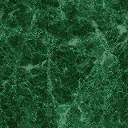 